Drilling Schedule – Weekly SnapshotMap of all Drilling Locations from August to November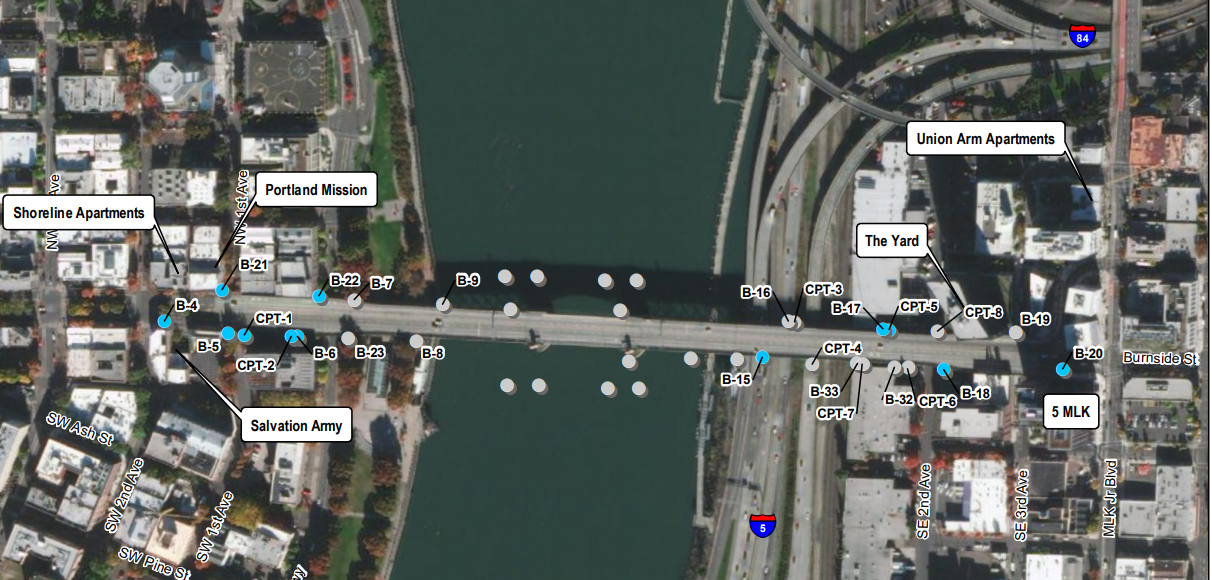 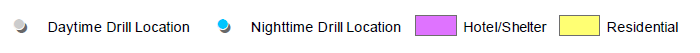 Schedule (Dates Subject to Change)Week of 8/30B-16 (East - ODOT)B-32 (East – American Medical Response)Week of 9/7B-32 (East – American Medical Response)B-33 (East – American Medical Response)B-5 (West - Mercy Corps)B-6 (West - Mercy Corps)Week of 9/13B-7 (West – Waterfront Park)CPT-1 (West - Mercy Corps)CPT-2 (West - Mercy Corps)B-20 (East- Burnside Bridge Approach)B-15 (East - ODOT)CPT-3 (East - ODOT)CPT-4 (East - ODOT)CPT-5 (East - Pacific Coast Fruit)CPT-6 (East - American Medical Response)CPT-7 (East - American Medical Response)CPT-8 (East – NE 2nd Ave)Week of 9/20 B-8 (West - Waterfront Park)B-19 (East - Burnside Bridge Approach)B-4 (West - Burnside Bridge Approach)Week of 9/27B-14 (East – ODOT)Week of 10/4B-21 (West – NW 1st Ave)B-22 (West – Naito)Week of 10/11B-23 (West – Waterfront Park)Week of 10/18No on-land workWeek 10/25No on-land workCOMPLETEB-17 (East - Pacific Coast Fruit)B-18 (East - Pacific Coast Fruit)What to ExpectAll locations are within 375 feet of the bridge. This work will require large trucks and drilling equipment to obtain the samples. The drilling collects samples that are 8-inches in diameter. At each location, contractor activities will occur intermittently and last over the course of one to four days. While most of the work will occur during the day, some night work will occur. Noise can vary from the sound of an idling car to a garbage truck. Traffic control devices and - flagging will be in place to direct traffic when needed.For noise complaints, call 503-988-4884 and the contractor will assist the County to address complaints within 24 hours or before the next scheduled night work.Project:Earthquake Ready Burnside BridgeSubject:Drilling Activities from August to November 2021Date: